LABCON2020 Poster Abstract Submission Form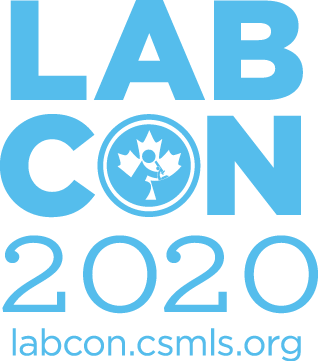 Completed forms must be emailed to events@csmls.org with the subject line: “LABCON2020 Poster Abstract” no later than Monday, March 30, 2020PRIMARY AUTHOR:ABSTRACT SUBMISSION INFORMATION:ABSTRACT TEXT: Relevance to Medical Laboratory Profession: POSTER PRESENTER RELEASE: 	I understand that my poster and/or abstract may be included in a conference program, summary, on the LABCON/CSMLS website or used in other ways deemed appropriate by CSMLS and hereby grant CSMLS permission to do so. Full Name: CSMLS ID #:Email: Telephone:All Authors (last name, first initial) including primary author listed above:Institution(s): TITLE: OBJECTIVE: MATERIALS AND METHODS: RESULTS: CONCLUSIONS: 